.Intro: 32 countsFORWARD R-L, SWEEP SAILOR, BACK L-R, SWEEP SAILORRIGHT TOUCH, LEFT TOUCH, OUT, IN, OUT, RIGHT FORWARD 1/4 TURN RIGHT, LEFT TOGETHER, HEEL SWIVEL 1/2 TURN LEFT, KICK RIGHT, TOUCH RIGHT TOGETHERRIGHT SIDE, LEFT TOGETHER, RIGHT BACK, LEFT SIDE 1/4 TURN LEFT, KICK RIGHT, TOUCH RIGHT TOGETHER, POP RIGHT KNEE, VOLTAS 3/4 TURN RIGHTLEFT BACK, HOLD, HIP BUMP R-L-R, SWEEP SAILOR, 3/4 SPOT TURN LEFT WITH HITCH*ENDING: Wall 10 (6.00), after 16 counts: Be creative!*WALL SEQUENCE: 12,6,12,6,12,6,12,6,12,6www.dancewithmarc.comMusicology (Tribute to Prince)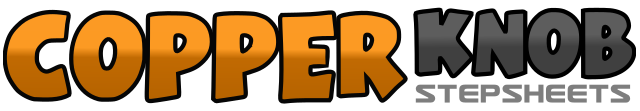 .......Count:32Wall:2Level:Intermediate Funk - Soul.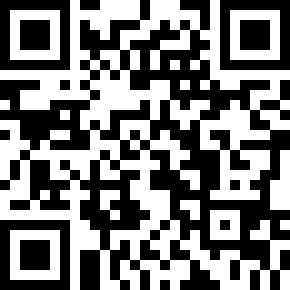 Choreographer:Marc Mitchell (CAN) - June 2021Marc Mitchell (CAN) - June 2021Marc Mitchell (CAN) - June 2021Marc Mitchell (CAN) - June 2021Marc Mitchell (CAN) - June 2021.Music:Musicology - Prince : (Detroit Show 2004 - Special music arrangement)Musicology - Prince : (Detroit Show 2004 - Special music arrangement)Musicology - Prince : (Detroit Show 2004 - Special music arrangement)Musicology - Prince : (Detroit Show 2004 - Special music arrangement)Musicology - Prince : (Detroit Show 2004 - Special music arrangement)........1-2Step right forward, step left forward3&4Sweep right behind left, step left together, step right forward5-6Step left back, step right back7&8Sweep left behind right, step left together, step left forward1&2&Step right to side, touch left together, step left to side, touch right together3&4Touch right to side, touch right together, touch right to side5-6Step right forward 1/4 turn right, step left together (slightly side and back of right)7&8Swivel 1/2 turn on heels, kick right forward, touch right together1&2&Step right to side, step left together, step right back, step left to side 1/4 turn left3&4Kick right forward, touch right together, pop right knee out to right5&6&Step right forward while turning slightly, ball left, X2, 1/2 turn right7&8Step right forward while turning slightly, ball left, step right forward, 1/4 turn right1-2Step left back, hold3&4Bump hips in diagonal forward right, back left, forward right5&6Sweep right behind left, step left together, step right to side7-8 3/4 turn left on left foot while hitching right (right ankle touching left knee)